町田市　介護の「入門的研修」　参加申込書年　　　　月　　　　日※申込書に記載された個人情報は取扱いに十分注意し、運営管理目的にのみ利用いたします。※申込書を送付いただいた方から申込順にて参加を決定します。参加の可否については、後日、ご連絡いたします。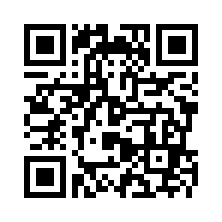 ①フリガナ③生年月日(西暦)　　　　年　　　　 月　　 日②氏　名③生年月日(西暦)　　　　年　　　　 月　　 日④住　所〒　　　　　－〒　　　　　－〒　　　　　－〒　　　　　－⑤電　話自宅携帯⑥メールアドレス⑥メールアドレス参加申込書をいずれかの方法で下記へ送付してください。